МУНИЦИПАЛЬНОЕ БЮДЖЕТНОЕ ОБРАЗОВАТЕЛЬНОЕ УЧРЕЖДЕНИЕ«СРЕДНЯЯ ШКОЛА № 47»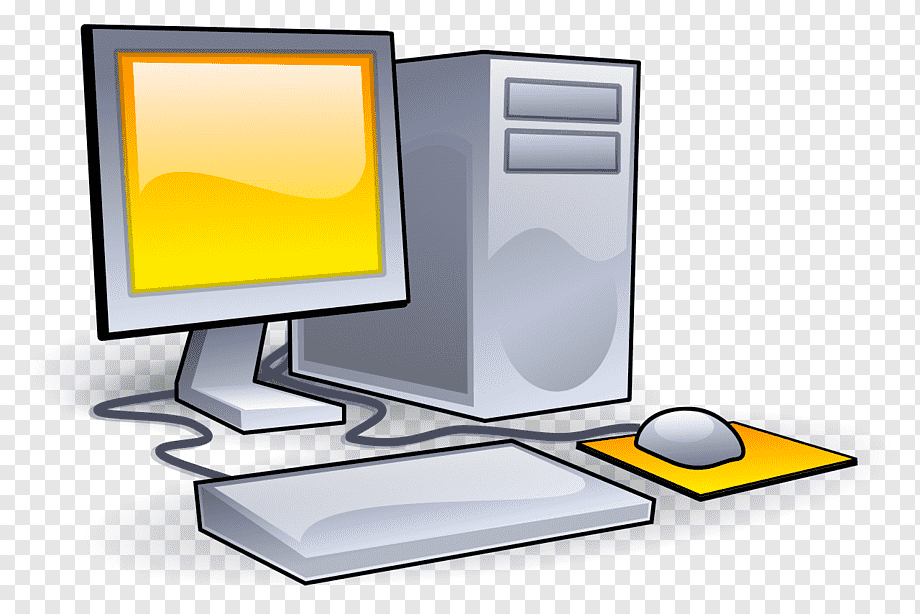 Дополнительная общеразвивающая программа «Языки программирования».Направление: естественнонаучное.Срок реализации: 1 год.База реализации: обучающиеся 8-ых классов. Составитель:учитель информатики  Струнова С. Б.Тверь 2023 г. Пояснительная запискаТип программы- модифицированная. Направление программы - техническое Актуальность программы Алгоритмизация и программирование - это наиболее важный раздел курса «Информатика и ИКТ», изучение кото-рого позволяет решать целый ряд дидактических и педагогических задач. Как и математика, программирование очень хорошо тренирует ум, развивает у человека логическое и комбинаторное мышление. Может быть, не последнюю роль в формировании нового человека XXI в. сыграют основы логического и комбинаторного мышления, заложенные в школьные годы на уроках программирования. Новизна программы Программа является тематической и составлена как дополнение к программе «Информатика и ИКТ» для 9 класса на основе программы «Основы программирования», изданной в сборнике «Программы и планирование. ФГОС. Инфор-матика. Математика. Программы внеурочной деятельности для основной школы 7-9 классы», составитель М.С. Цветко-ва, О.Б. Богомолова, Н.Н. Самылкина. – М.: БИНОМ. Лаборатория знаний. Педагогическая целесообразность программы. Данный курс рассчитан на учащихся 9в класса, предназначен для развития навыков алгоритмического мышления. Курс последовательно и целенаправленно вовлекает учащегося в процесс самостоятельного и осмысленного составления законченных алгоритмов и программ, вырабатывает необходимые составляющие алгоритмической и программистской грамотности: ясный и понятный стиль, надежность и эффективность решений, умение организовать переборы и ветвления Основные цели: • создать условия для формирования и развития у обучающихся интереса к изучению информатики и инфор-мационных технологий, развивать алгоритмическое мышление обучающихся ,познакомить со спецификой профес-сии программиста. В ходе ее достижения решаются задачи: Обучающие: • обучение основным базовым алгоритмическим конструкциям; • освоение первоначальных навыков в работе на компьютере с использованием языков программирование вы-сокого уровня Basic и Pascal; • обучение основам алгоритмизации и программирования, приобщении к проектно-творческой деятельности; Воспитательные: • воспитывать интерес к занятиям информатикой; • воспитывать культуру общения между учащимися; • воспитывать культуру безопасного труда при работе за компьютером; • воспитывать культуру работы в глобальной сети; • воспитание целеустремленности и результативности в процессе решении учебных задач; Развивающие: • развивать познавательный интерес школьников; • развивать творческое воображение, математическое и образное мышление учащихся; • развивать умение работать с компьютерными программами и дополнительными источниками информации; • развивать навыки планирования проекта, умение работать в группе. Коммуникативные: учитывать разные мнения и стремиться к координации различных позиций в сотрудничестве; контролировать действия партнера; договариваться и приходить к общему решению в совместной деятельности, в том числе в ситуации столкновения интересов.Календарно-тематическое планирование.«УТВЕРЖДАЮ»Директор МБОУ СШ № 47 ______________ В.В.ИваненкоПриказ №71 от 31.08. 2023 г.№Тема занятия К-во ч. Дата Факт 1Инструктаж по ТБ. Алгоритмы вокруг нас. 12Алгоритмические структуры. 13Линейная алгоритмическая структура. 14Практическая работа «Составлять блок – схемы линейных алгоритмов». 15Алгоритмическая структура с ветвлением. 16Практическая работа «Составлять блок–схемы разветвляющихся алгоритмов». 17Знакомство с языком QBASIC (PASCAL). 18Структура программы. 19Первая программа. Исполнение и отладка. 110-11Арифметические выражения. Запись арифмети-ческих выражений на языке программирования. 112Программирование линейных алгоритмов. 113Программирование линейных алгоритмов. 114-15Решение задач. Составление и тестирование про-грамм. 116Целочисленные функции. 117Решение задач на целочисленную арифметику. 118Зачет по линейным алгоритмам. 119Организация простейших ветвлений. 120Организация простейших ветвлений. 121Решение задач. 122Зачет по алгоритмам ветвления. 123Программирование циклических алгоритмов 124-25Решение простейших задач. Операторы цикла с параметром («пересчет»). 226Программирование циклических алгоритмов. 127-28Решение простейших задач. Операторы циклов «ДО» и «ПОСЛЕ». 229 Зачет по циклическим алгоритммм.. 130 Массивы. 131 Одномерные массивы. 132-34Двумерные массивы. 3